Functional Test Plan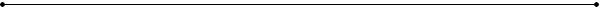 INTRODUCTIONDescription[Describe the problem as mentioned in the problem log description or project requirements / functional specifications.] DisclaimerNotice: This test plan may not have taken institutional policies or procedures into consideration.  The user is encouraged to consider “real world” scenarios, and create and test additional scenarios when testing this Log and/or Project.The Functional Specification document (if it exists) created for this Log and/or Project was reviewed to ensure that all original functional specifications were included.  Although solutions may be different from the original document, final functionality is the same.TESTING[Test Case 1][Test Case 1]APPENDICES[This is an optional section that may be used to contain larger screen shots, diagrams, or other items that can be referenced from the main part of the document to avoid cluttering.] Problem Log Number[Type Problem Log Number]Title[Type Project Name or Problem Log Title]System[Enter the System]Subsystem / Area[Enter the Subsystem or Area within the above System]Test Case Expected ResultTest Value / ExamplePassed?MaintenanceAcceptance Dev  BM  QAMaintenanceAcceptance Dev  BM  QAMaintenanceAcceptance Dev  BM  QAMaintenanceAcceptance Dev  BM  QAMaintenanceAcceptance Dev  BM  QAMaintenanceAcceptance Dev  BM  QADeveloper Sign-off[Name of (Lead) Developer][Date]Business Manager Sign-off[Name of Business Manager][Date]QA Sign-off[Name of QA Manager, if tested by QA][Date]Test Case Expected ResultTest Value / ExamplePassed?MaintenanceAcceptance Dev  BM  QAMaintenanceAcceptance Dev  BM  QAMaintenanceAcceptance Dev  BM  QAMaintenanceAcceptance Dev  BM  QAMaintenanceAcceptance Dev  BM  QAMaintenanceAcceptance Dev  BM  QADeveloper Sign-off[Name of (Lead) Developer][Date]Business Manager Sign-off[Name of Business Manager][Date]QA Sign-off[Name of QA Manager, if tested by QA][Date]